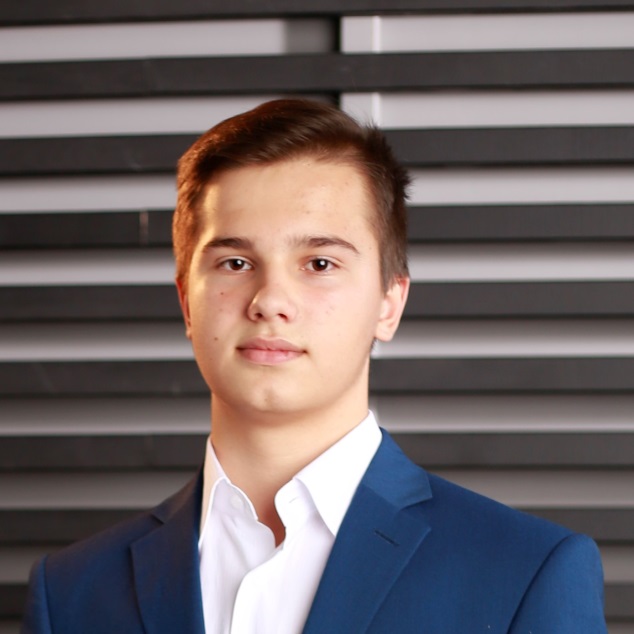 Братко ВикторКонтактыг. Ростов-на-ДонуТелефон (Телеграм, WhatsApp) - +79888929290Эл. почта: bratko.viktor2004@gmail.comВК: https://vk.com/id282674448О себеМенеджер Youtube-каналов с 2020 года. Прошел обучение по курсу «менеджерYoutube», стажировался с двумя небольшими каналами клиентов. В данный момент прохожу обучение.НавыкиПродвижение Youtube-канала:- Создание, настройка и оптимизация канала- Выкладывание видео- SEO-оптимизация видео, плейлистов- Подбор тем- Составление стратегии развития канала; изучение конкурентов- Аналитика канала- Создание превью (обложек для видео)- Оформление канала- Работа с сервисами аналитики- Работа с блогерамиРабота с фрилансерамиБазовый монтаж видеоПровожу аудит канала Рекомендую стратегию развития Помогаю найти исполнителейТакже могу проконсультировать по любым вопросам, связанным с ведением Ютуб-канала.Дополнительные навыкиМонтаж видеоСоздание презентацийСоздание простой шапки каналаОпыт работыСпециалист по YouTube: 06.2020 — н. в.Тренинги и курсы2020 “Менеджер YouTube” – трехмесячный курс-интенсив от профессионала в областиразвития Ютуб, а также блоггера, обладателя серебряной кнопки Ютуб, Павла БагрянцеваЛичные качестваБез вредных привычекЗанимаюсь спортомСоблюдаю дедлайныПунктуальныйВежливый